Week 3, dag 1 De indeling van het dierenrijk		(Versie 20211012)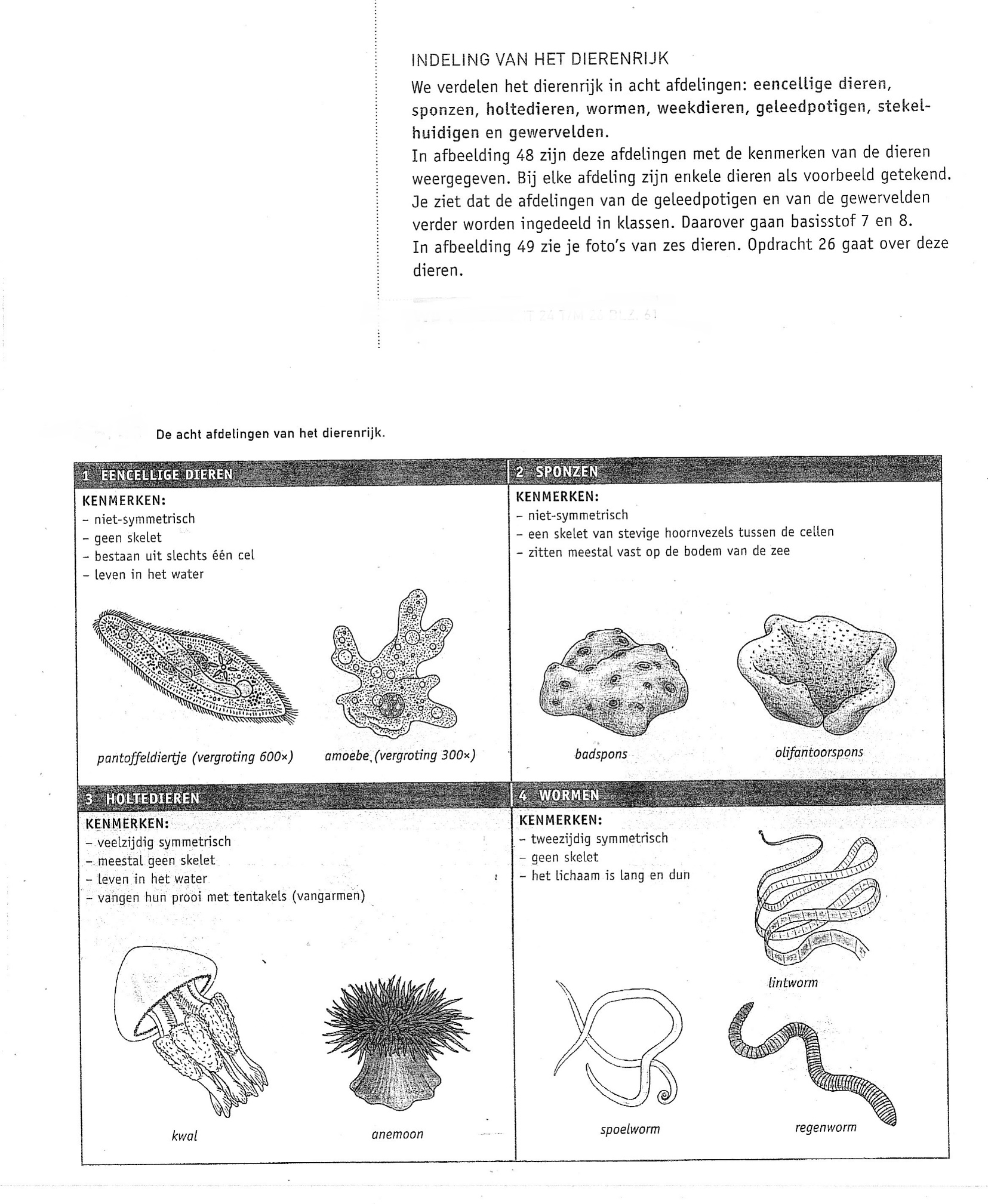 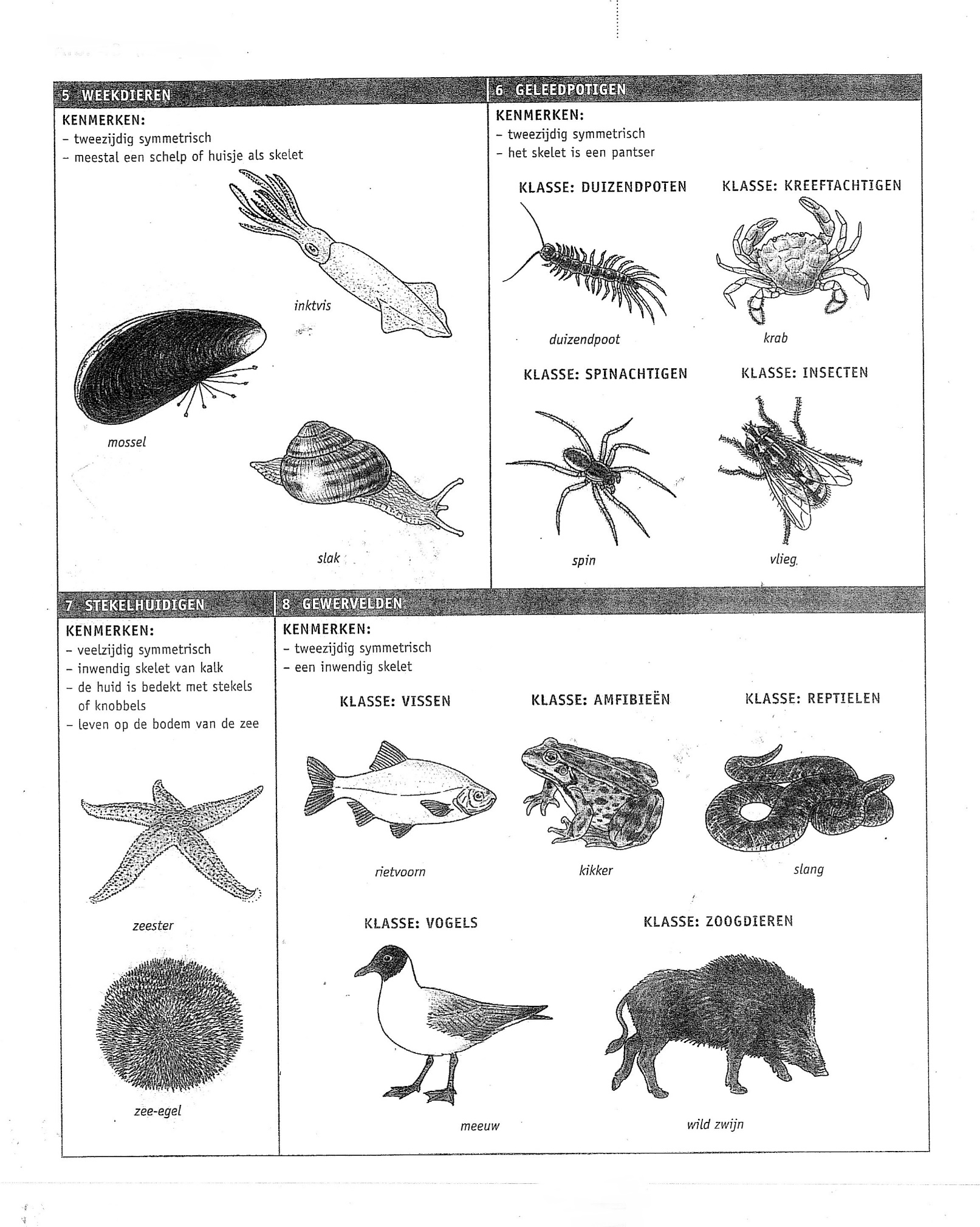 o-o-o-o-o